Les cercles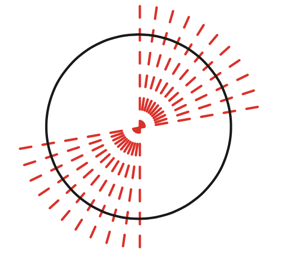 Vocabulaire : 
Les cercles sont nommés grâce à leur centre. On lira souvent « le cercle de centre C »S’il y a plusieurs cercles sur un même espace, on numérote les centres. (Cercle de centre C1/C2/C3, …)La distance entre le centre et l’arc du cercle se nomme le rayon. On l’écrit « r ».La distance entre les deux côtés de l’arc en passant par le centre se nomme le diamètre. On l’écrit « d »Si plusieurs cercles ont le même centre, on dit qu’ils sont « concentriques ».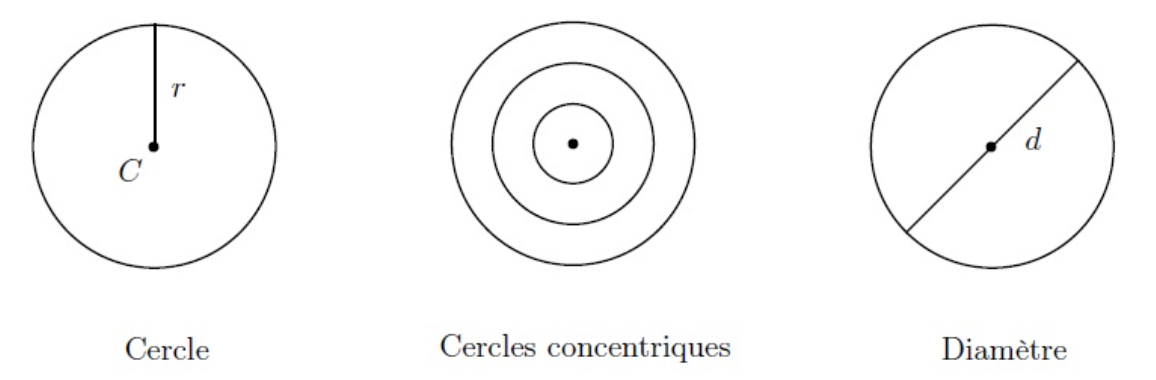 Exercice : Trace le cercle de centre C1 avec un rayon de 3 centimètres.Trace un cercle de centre C2 avec un rayon de 5 centimètres.Trace deux cercles concentriques de centre C3 avec un rayon de 2 et 4 centimètres.